The ETUI is financially supported by the European Union 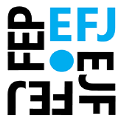 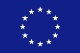 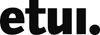 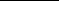 Workshop: “Promoting editorial independence in the newsroom”1752.000Dates: 29 – 30 August 2017      	Venue: Chant D’oiseauTimeMonday 28Tuesday 29 AugustWednesday 30 August08.00BreakfastBreakfast09.00./. 30’WelcomePresentationParticipants CourseETUIJournalists coming in from Le Soir and RTBF, to share their experiencesSandro Calderon, RTBFColette Braeckman, Le SoirSusanna-Maria Sjöstedt, YleDiscussionEfficient practices to ensure editorial independenceExpert presentationMedia Pluralism Monitoring, Vaclav StetkaDebateStrategy building Develop an Action planIndividual workWorking groupReport backConclusion and evaluation12.30LunchLunch14.00./. 30’17.30ArrivalExchange of existing practices on editorial independence in the newsroom with Jean-François Dumont (AJP, deputy general secretary) Muriel Hanot (CDJ, press council, general secretary)Working groupsReport backDebates16.00Departure19.30DinnerDinner out